AP Calculus AB						Name__________________________________Chapter 7 Test Practice (with review)			Date _________________________________Evaluate the following integrals.1.						2.	3.			4.	5.				6.														OVER 													       Page 27.	Consider the differential equation  Let y = f(x) be the particular solution to this differential equation with the initial condition f(-1) = 2.a) 	On the axis below, sketch a slope field for the given differential equation at the points indicated.  Sketch the particular solution for 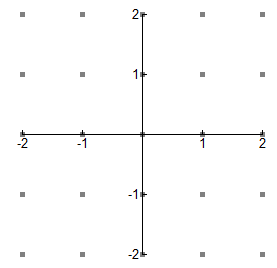 b) 	Find the solution y = f(x) to the given differential equation with the initial condition f(-1) = 1.8.	Find 													     Page 3			9.	AP Free Response – CALCULATOR ACTIVE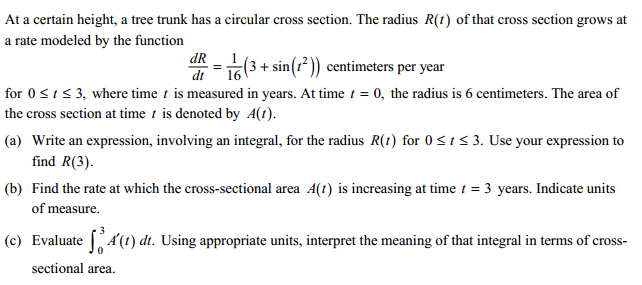 													OVER 													       Page 410.  2016 AP Exam – No Calculator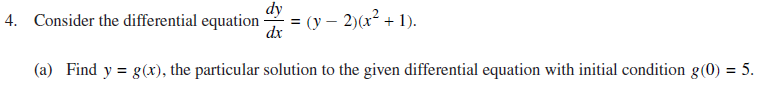 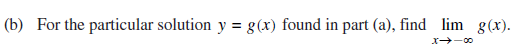 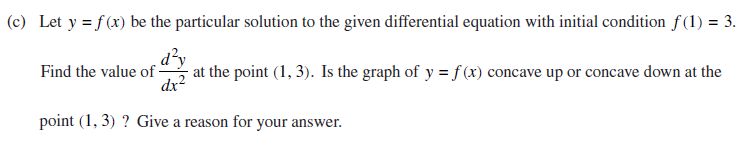 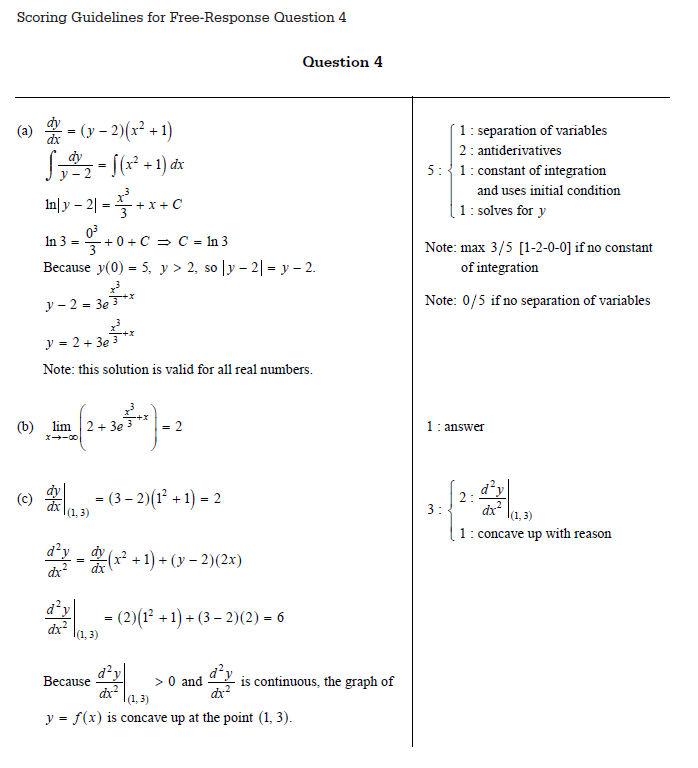 